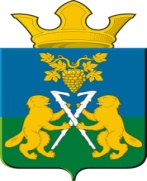  АДМИНИСТРАЦИЯ НИЦИНСКОГО СЕЛЬСКОГО ПОСЕЛЕНИЯСЛОБОДО-ТУРИНСКОГО МУНИЦИПАЛЬНОГО РАЙОНА СВЕРДЛОВСКОЙ ОБЛАСТИП О С Т А Н О В Л Е Н И Еот 16 октября 2013 годас.Ницинское                                                                                                №131Об утверждении порядка рассмотрения администрацией Ницинского сельского поселения обращений потребителей по вопросам надежности теплоснабженияРуководствуясь  постановлением Правительства РФ от 08.08.2012 года №808 «Об организации теплоснабжения в Российской Федерации и о внесении изменений в некоторые акты Правительства Российской Федерации»ПОСТАНОВЛЯЮ:Утвердить Порядок  рассмотрения администрацией Ницинского сельского поселения обращений потребителей по вопросам надежности теплоснабжения. (Прилагается)Утвердить состав рабочей группы  администрации поселения  ответственными  за ежедневное, а в течение отопительного периода – круглосуточное принятие и рассмотрение обращений потребителей по вопросам надежности теплоснабжения. (Прилагается)Настоящее Постановление опубликовать  на официальном сайте поселения в сети интернет.Контроль исполнения настоящего Постановления оставляю за собой.Глава администрацииНицинского сельского поселения:                              С.Г.КостенковУтвержден Постановлением администрации Ницинского сельского поселения от 16.10.2013 г № 131Порядок рассмотрения в администрации Ницинского сельского поселения обращений потребителей по вопросам надежности теплоснабжения 1. Для оперативного рассмотрения обращений потребителей по вопросам надежности теплоснабжения в администрации Ницинского сельского поселения, назначаются должностные лица, осуществляющие ежедневное, а в течение отопительного периода - круглосуточное принятие и рассмотрение обращений потребителей.Для информирования потребителей о порядке подачи обращений и перечне необходимых документов указанная информация должна быть размещена на официальном сайте поселения.2. Обращения юридических лиц принимаются к рассмотрению при наличии заключенного договора теплоснабжения, обращения потребителей-граждан принимаются к рассмотрению независимо от наличия заключенного в письменной форме договора теплоснабжения.Перечень документов, которые необходимо предъявить заявителю при подаче обращения в письменной форме:Копию документа, удостоверяющего личность заявителя (для физических лиц),Копию договора теплоснабжения (для юридических лиц),Копию документов, подтверждающих факты, изложенные в  обращении (при наличии).3. Обращения могут подаваться потребителями в письменной форме, а в течение отопительного периода - в устной форме, в том числе по телефонам в соответствии с графиком дежурства специалистов администрации.      4. Обращение, полученное должностным лицом администрации Ницинского сельского поселения, регистрируется в журнале регистрации жалоб (обращений).4.1. После регистрации обращения должностное лицо администрации поселения обязан:определить характер обращения (при необходимости уточнить его у потребителя);определить теплоснабжающую и (или) теплосетевую организацию, обеспечивающие теплоснабжение данного потребителя;проверить достоверность представленных потребителем документов, подтверждающих факты, изложенные в его обращении;в течение 2 рабочих дней (в течение 3 часов - в отопительный период) с момента регистрации обращения направить его копию (уведомить) в теплоснабжающую и (или) теплосетевую организацию и направить запрос о возможных технических причинах отклонения параметров надежности теплоснабжения, при этом дату отправки запроса зарегистрировать в журнале регистрации жалоб (обращений).5. Теплоснабжающая (теплосетевая) организация обязана ответить на запрос должностного лица органа местного самоуправления в течение 3 дней (в течение 3 часов в отопительный период) со времени получения. В случае неполучения ответа на запрос в указанный срок должностное лицо администрации Ницинского сельского поселения  в течение 3 часов информирует об этом органы прокуратуры.6. После получения ответа от теплоснабжающей (теплосетевой) организации должностное лицо администрации поселения в течение 3 дней (в течение 6 часов в отопительный период) обязано:совместно с теплоснабжающей (теплосетевой) организацией определить причины нарушения параметров надежности теплоснабжения;установить, имеются ли подобные обращения (жалобы) от других потребителей, теплоснабжение которых осуществляется с использованием тех же объектов;проверить наличие подобных обращений в прошлом по данным объектам;при необходимости провести выездную проверку обоснованности обращений потребителей;при подтверждении фактов, изложенных в обращениях потребителей, вынести теплоснабжающей (теплосетевой) организации предписание о немедленном устранении причин ухудшения параметров теплоснабжения с указанием сроков проведения этих мероприятий.7. Ответ на обращение потребителя должен быть представлен в течение 5 рабочих дней (в течение 24 часов в отопительный период) с момента его поступления. Дата и время отправки должна быть отмечена в журнале регистрации жалоб (обращений).8. Должностное лицо администрации Ницинского сельского поселения обязано проконтролировать исполнение предписания теплоснабжающей (теплосетевой) организацией.9. Теплоснабжающая (теплосетевая) организация вправе обжаловать вынесенное предписание главе поселения, а также в судебном порядке.Приложение к Постановлению №131 от 16.10.2013гЖУРНАЛрегистрации жалоб (обращений) потребителей по вопросам надежности теплоснабжения на территории Ницинского сельского поселенияПриложение к Постановлению №131 от 16.10.2013гГ Р А Ф И КДежурства должностных лиц администрации муниципального образования Ницинское сельское поселение Ответственный дежурный администрации Ницинского сельского поселенияДиректор МУП «Ницинское ЖКХ» Крутиков Виталий Александрович -2-61-60; 89221669425.Порядковый номер обращенияДата, время регистра-ции обращенияНаименование юридического лица, Ф.И.О. физического лица, адрес, телефонНаличие договора теплоснаб-жения, реквизитыСуть, характер обращенияНаименование теплоснабжа-ющей, теплосетевой организацииДата и время направления запроса в теплоснабжа-ющую, теплосетевую организациюДата и время поступления ответа от  теплоснабжающей, теплосетевой организацииДата и время направления предписанияДата и время направления информации в прокура-туруДата и время отправ-ки ответа заяви-телю1234567891011ФИОДни, часы дежурстваТелефонПодписьКошелева Галина Иннокентьевнапонедельникс 09-00 до 16-00с 16-00 до 9-002-61-6989221032749Кузеванова Татьяна Аркадьевнавторникс 09-00 до 16-00с 16-00 до 9-002-61-4289222946265Жданов Владимир Геннадьевичсредас 09-00 до 16-00с 16-00 до 9-002-61-4289221583173Жданова Вера Михайловначетвергс 09-00 до 16-00с 16-00 до 9-002-61-6989221716302Тощев Юрий Васильевичпятницас 09-00 до 16-00с 16-00 до 9-002-61-4289224857796Костенков Сергей Григорьевичсубботас 9-00 до 9-0089221178630Тощев Юрий Васильевичвоскресеньес 9-00 до 9-0089224857796